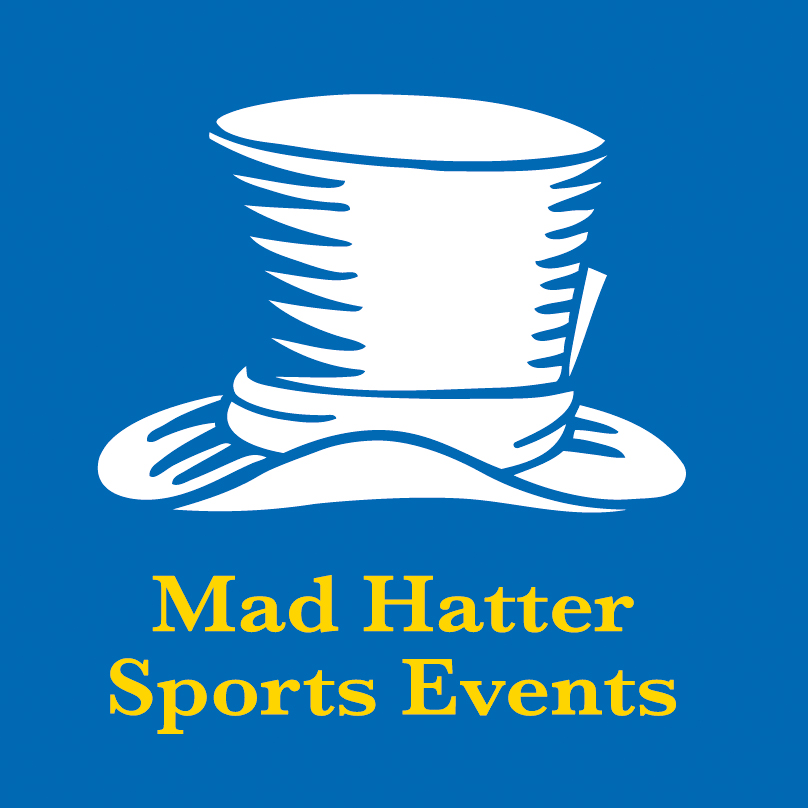 Mad Hatter Sports Events
Hokey Cokey Polkerris Distance Chart – 2020Total Distance (Meters) 16,5005 Runs4 SwimsLegDescriptionRunningRunningSwimming Swimming 1Start, Polkerris – Polridmouth beachStart, Polkerris – Polridmouth beach250025002Polridmouth beach – Halway cove Polridmouth beach – Halway cove 150015003Halfway cove – Readymoney coveHalfway cove – Readymoney cove460046004Readymoney cove – Halfway coveReadymoney cove – Halfway cove6006005Halfway cove – Polridmouth beachHalfway cove – Polridmouth beach170017006Polridmouth beach – Cribbin beach	Polridmouth beach – Cribbin beach	4004007Gribbin beach – Slate coveGribbin beach – Slate cove340034008Slate cove – Booley beachSlate cove – Booley beach100010009Booley beach – Polkerris (Finish)Booley beach – Polkerris (Finish)800800Total DistancesTotal Distances13,00013,0003,5003,500